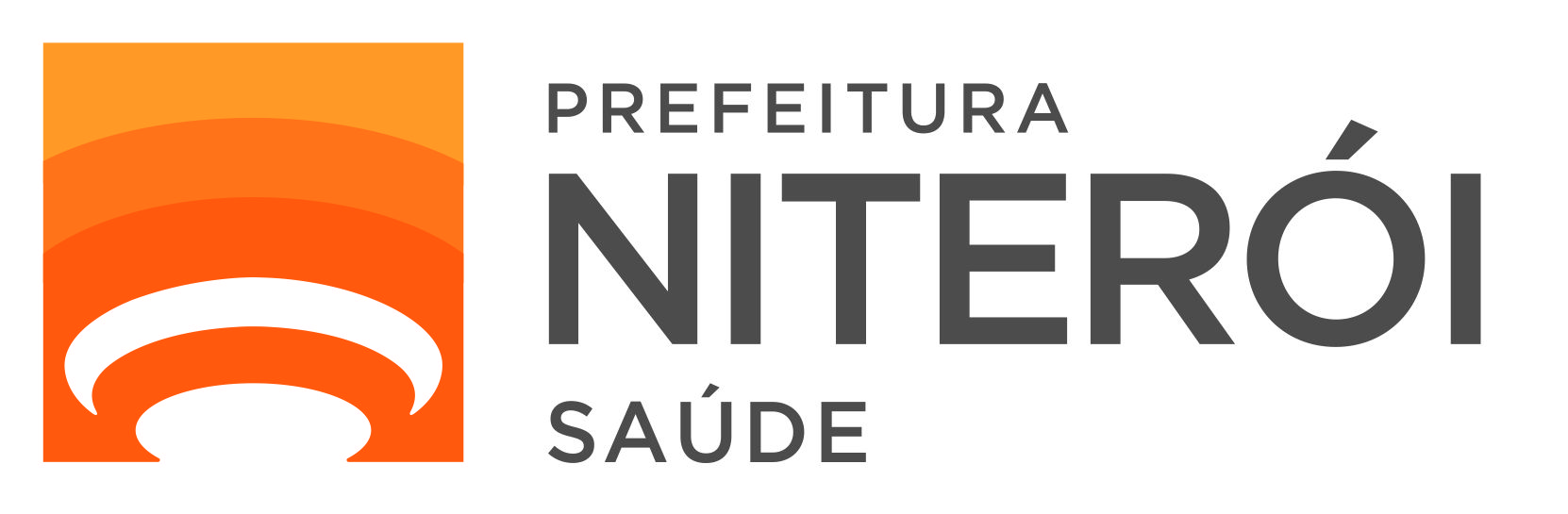 FUNDAÇÃO MUNICIPAL DE SAÚDECOMUNICADOCORRIGENDA PREGÃO 54/2021A Comissão Permanente de Pregão da Fundação Municipal de Saúde de Niterói torna público que o Edital do Pregão Eletronico nº 54/2021, Processo 200/5847/2020, referente à FUTURA E EVENTUAL AQUISIÇÃO DE INSUMOS, CURATIVOS E MATERIAL MÉDICO HOSPITALAR PARA SUPRIR ÀS NECESSIDADES DAS UNIDADES DE SAÚDE DA FUNDAÇÃO MUNICIPAL DE SAÚDE DE NITERÓI-RJ, sofreu alteração na especificação técnica detalhada dos insumos, no item 112 do Anexo I do Edital:Onde ser lê: “COMPRESSA DE GAZE HIDROFILA 10 X 10 NÃO ESTERIL 13 FIOS POR CM2, DE ALGODÃO PURIFICADO, 8 CAMADAS 5 DOBRAS, COR BRANCA ISENTA DE ALVEJANTE ÓPTICO E AMIDO, ESTÉRIL. PACOTE COM 500 UNIDADES.”Leia-se: “COMPRESSA DE GAZE HIDROFILA 10 X 10 NÃO ESTERIL 13 FIOS POR CM2, DE ALGODÃO PURIFICADO, 8 CAMADAS 5 DOBRAS, COR BRANCA ISENTA DE ALVEJANTE ÓPTICO E AMIDO. PACOTE COM 500 UNIDADES.” As demais condições continuam inalteradas.